وزارة التعليم العالي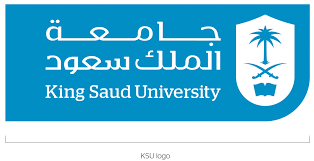 جامعة الملك سعودكلية التربيةقسم السياسات التربوية ورياض الأطفالتقرير نقد قصةمتطلب مقرر ثقافة الطفل 438 روضإعداد الطالبات/الاسم:....................................................... الرقم الجامعي:............................الاسم:....................................................... الرقم الجامعي:............................الاسم:....................................................... الرقم الجامعي:............................الاسم:....................................................... الرقم الجامعي:............................تقييم التقرير والعرض البنددرجة البنددرجة الطالبة ارفاق صورة من القصة١ذكر نوع القصة من حيث المضمون١الفكرة أو موضوع القصة١أهداف القصة١ايجابيات القصة٢سلبيات القصة٢نقد القصة٢اختيار نوعية المسرح٢جودة التنفيذ والالقاء٢المجموع (١٤)